Сумська міська радаVII СКЛИКАННЯ 		 СЕСІЯРІШЕННЯПро внесення змін до містобудівної  документації «Детальний план території по проспекту Козацькому – вулиці Герасима Кондратьєва у            м. Суми» У зв’язку із зверненням громадян Шкура В.І., Сірик П.О., Лазоренко В.А., Яковлєв П.В. про внесення змін до містобудівної  документації «Детальний план території по проспекту Козацькому – вулиці Герасима Кондратьєва у        м. Суми», затвердженої рішенням виконавчого комітету Сумської міської ради від 14.08.2018 № 445, які є власниками земельних ділянок, охоплених цією містобудівною документацією, з метою зміни функціонального призначення їх ділянок, відповідно до статті 19 Закону України «Про регулювання містобудівної діяльності», пропозиції постійної комісії з питань архітектури, містобудування, регулювання земельних відносин, природокористування та екології Сумської міської ради (протокол від 12.03.2020 № 188), керуючись статтею 25 Закону України «Про місцеве самоврядування в Україні», Сумська міська радаВИРІШИЛА:1.  Розробити проект внесення змін до  містобудівної  документації «Детальний план території по проспекту Козацькому – вулиці Герасима Кондратьєва у м. Суми», затвердженої рішенням виконавчого комітету Сумської міської ради від 14.08.2018 № 445.2. Визначити замовником розроблення містобудівної документації, зазначеної в пункті першому цього рішення, управління архітектури та  містобудування Сумської міської ради (Кривцов А.В.).3. Управлінню архітектури та містобудування Сумської міської ради (Кривцов А.В.) здійснити заходи з організації розроблення проекту внесення змін до  містобудівної  документації «Детальний план території по проспекту Козацькому – вулиці Герасима Кондратьєва у м. Суми» та проведення громадських слухань щодо врахування громадських інтересів до проекту даної містобудівної документації. 4. Фінансування робіт з розроблення детального плану здійснити за рахунок джерел не заборонених законодавством.         5. Це рішення набуває чинності з моменту оприлюднення на офіційному веб-сайті Сумської міської ради.Сумський міський голова              	                                                  О.М. ЛисенкоВиконавець: Кривцов А.В.Ініціатор розгляду питання: постійна комісія з питань архітектури, містобудування, регулювання земельних відносин, природокористування та екології Сумської міської ради. Проект рішення підготовлено управлінням архітектури та містобудування Сумської міської ради.Доповідач: управління архітектури та містобудування Сумської міської ради.                                           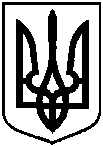 Проектоприлюднено«___»_________ 20__ р.від __ ______ 20__ року № ____ – МРм. Суми